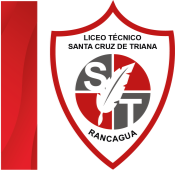 Liceo Técnico Santa Cruz de Triana“Diseñando Sueños, Construyendo Futuro”                      DESARROLLO DE LA ACTIVIDAD:	 I.-Después de haber leído la información de la guía, te invito a responder las siguientes preguntas. Recuerda que puedes usar tu cuaderno, si no cuentas con el material impreso.   1.- ¿Cuáles son tu talento?                               ……………………………………………………………………………………………….                 ……………………………………………………………………………………………..             2.-. ¿De qué forma podrías desarrollar tus talentos?                 ……………………………………………………………………………………………….                 …………………………………………………………………………………………………              3.-. ¿Nombra personas que conozcas que tienen dones?                  ……………………………………………………………………………………………….                  ……………………………………………………………………………………………….               4.- Resuelve esta sopa de letras.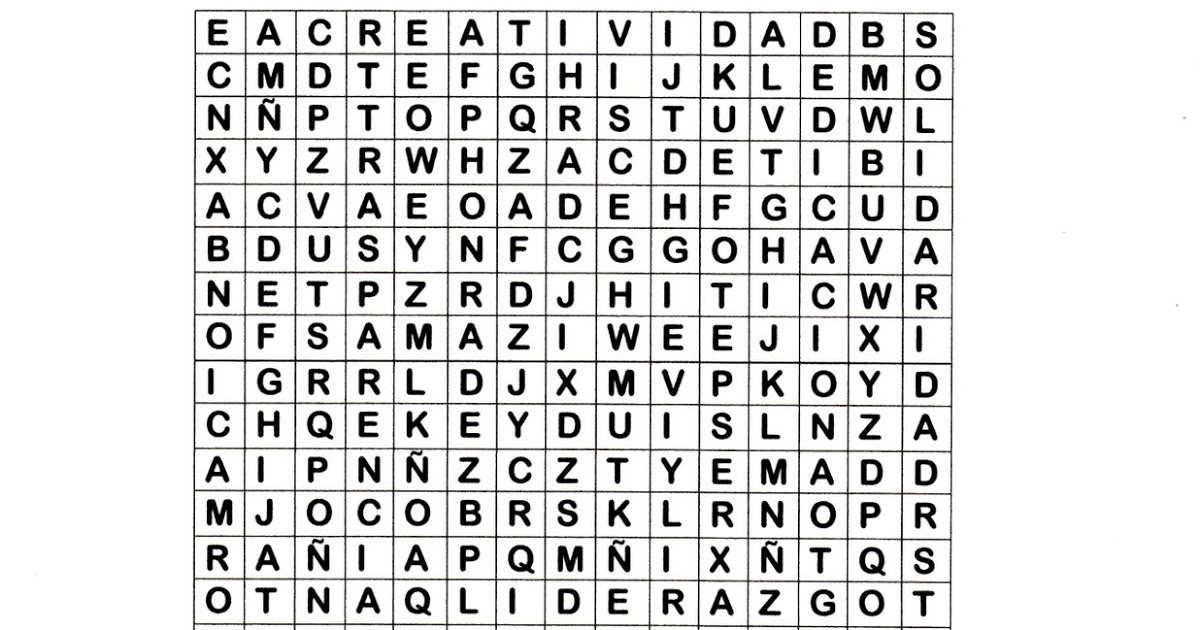                                                                               Mi correo: profesora.monicacuevas@gmail.comDOCENTE: Mónica Cuevas MASIGNATURA: ReligiónNOMBRE ALUMNO:CURSO: Segundo MedioFECHA: Semana VI